Nursery     Spring 1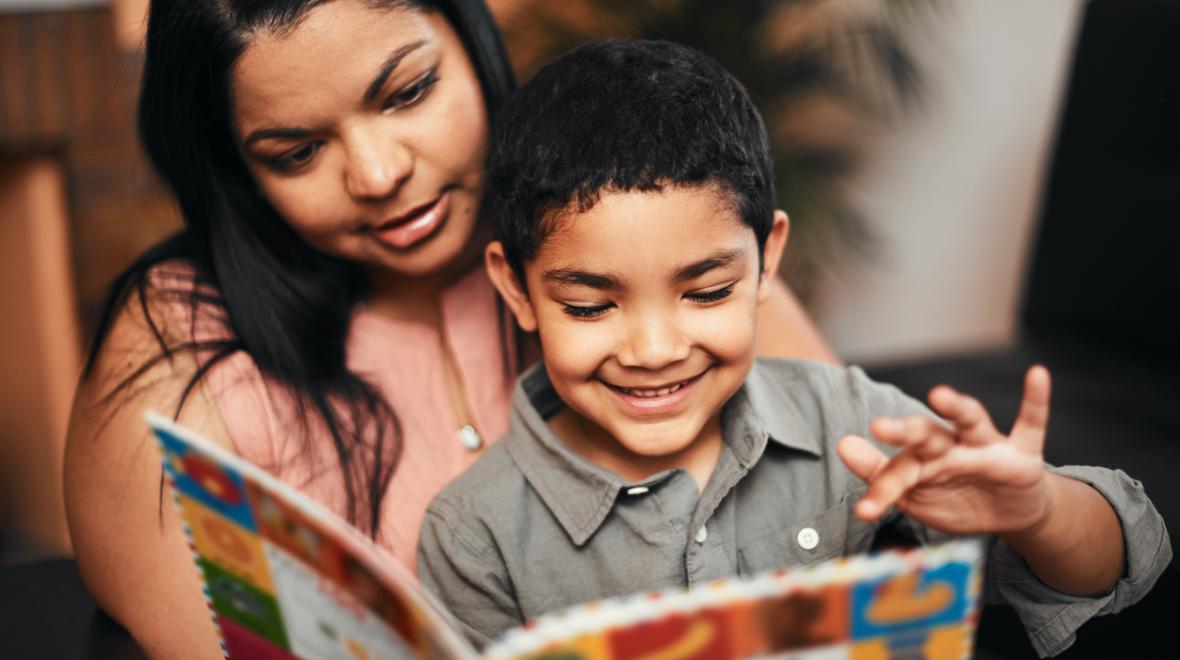 